                                                                                                             Додаток 1                                                                                                             до  Положення  про  звання                                                                                                             «Почесний громадянин                                                                                                              Южноукраїнської    міської                                                                                                             територіальної громади»  Опис  посвідчення «Почесний громадянин Южноукраїнської міської територіальної громади»Посвідчення «Почесний громадянин Южноукраїнської міської територіальної громади» є документом, який підтверджує встановленні Положенням «Про звання Почесний громадянин Южноукраїнської міської територіальної громади» повноваження Почесних громадян  громади.Посвідчення «Почесний громадянин Южноукраїнської міської територіальної громади» - це  двосторонній заламінований чотирикутний документ, розміром 92х60 мм, одна сторона якого повторює прапор міста Южноукраїнська в мініатюрі, друга сторона - з написом, а саме: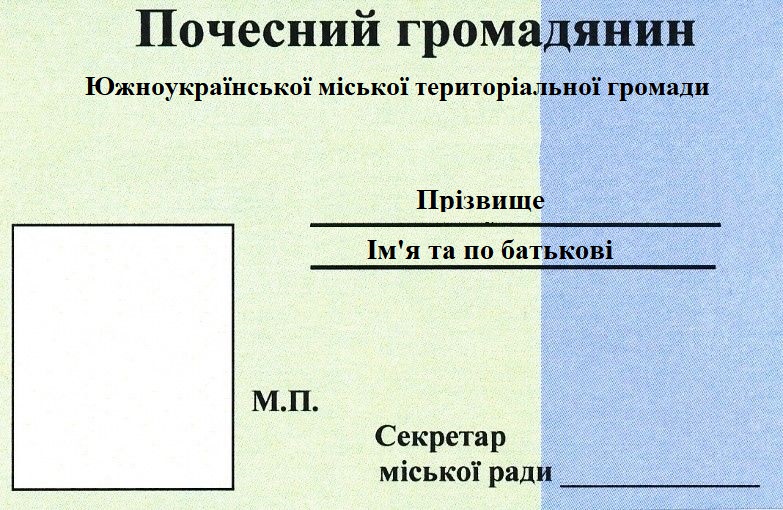 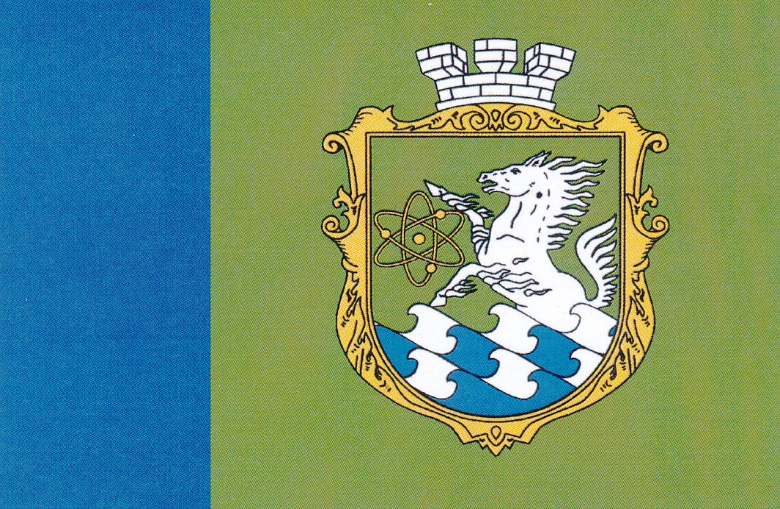                                                                                                         Додаток 2                                                                                                        до Положення  про  звання                                                                                                        «Почесний громадянин                                                                                                         Южноукраїнської    міської                                                                                                        територіальної громади»  Опис  нагрудного знакуНагрудний знак «Почесний громадянин Южноукраїнської міської територіальної громади» є додатковим атрибутом до посвідчення. Нагрудний знак  недійсний  без наявності посвідчення.Нагрудний знак «Почесний громадянин Южноукраїнської міської територіальної громади» розміром 30х30 мм повторює прапор міста в мініатюрі, затверджений рішенням міської ради від 26.11.2022р. № 81 «Про затвердження Положення про прапор міста».                                                                                                                                   Додаток 3                                                                                                             до Положення  про  звання                                                                                                             «Почесний громадянин                                                                                                              Южноукраїнської    міської                                                                                                             територіальної громади»  Опис  стрічки ПочестіСтрічка Почесті «Почесний громадянин» є додатковим атрибутом до посвідчення. Стрічка Почесті недійсна без наявності посвідчення.Стрічка Почесті розміром 2000*12 мм синього кольору з зображенням гербу                                               м .Южноукраїнська  та  написом «Почесний громадянин» золотистими літерами.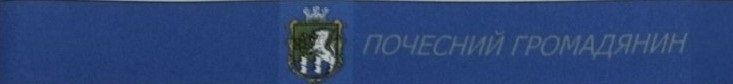 